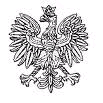    7 SZPITAL MARYNARKI WOJENNEJ Z PRZYCHODNIĄ           Samodzielny Publiczny Zakład Opieki Zdrowotnej          im. kontradmirała profesora Wiesława Łasińskiego                      80-305 Gdańsk, ul. Polanki 117  Gdańsk, dnia 05.07.2022r.MODYFIKACJA SWZDotyczy: postępowania w trybie przetargu nieograniczonego na zakup i montaż rezonansu magnetycznego – 303/2022/PNZamawiający informuje, iż dokonuje na podstawie art. 286 ust. 1 i ust. 3 ustawy z dnia 11 września 2019 r. - Prawo zamówień publicznych (Dz. U. z 2019 r., poz. 2019) modyfikacji SWZ. Zamawiający zmienia termin składania ofert na dzień 29.07.2022r. do godz. 8.15. i otwarcia ofert na dzień 29.07.2022r. do godz. 8:30.JEST:XII. Sposób oraz termin składania ofertOfertę wraz z wymaganymi załącznikami należy złożyć w terminie do dnia 22.07.2022r., do godz. 8.15.MA BYĆ:XII. Sposób oraz termin składania ofertOfertę wraz z wymaganymi załącznikami należy złożyć w terminie do dnia 29.07.2022r., do godz. 8.15.JEST:XIII. Termin otwarcia ofertOtwarcie ofert nastąpi w dniu 22.07.2022r., o godzinie 8.30. MA BYĆ:XIII. Termin otwarcia ofertOtwarcie ofert nastąpi w dniu 29.07.2022., o godzinie 8.30. JEST:§ 1.Przedmiot umowyPrzedmiotem Umowy jest:: sprzedaż przez Wykonawcę Zamawiającemu rezonansu magnetycznego, którego wymagania techniczne określa załącznik nr 4 do SWZ i załącznik nr 2 do umowy (zwanych dalej „sprzętem” lub „przedmiotem umowy”);dostawa sprzętu do siedziby Zamawiającego (miejsce wskazane przez upoważnionego pracownika Zamawiającego – właściwa komórka organizacyjna);instalacja, uruchomienie i wykonanie testów sprawności dostarczonego sprzętu, jak również wyposażenie go (jeśli występuje taka konieczność) w przyłącza do istniejącej instalacji oraz gniazda niezbędne do prawidłowej pracy;przeszkolenie personelu Zamawiającego (medycznego i technicznego) z zakresu prawidłowej obsługi i zasad eksploatacji, konserwacji, podstawowej diagnostyki (w sytuacji wystąpienia awarii) oraz przeglądów dostarczonego sprzętu. Zamawiający wystawi certyfikat przeszkolonym osobom.MA BYĆ:§ 1.Przedmiot umowyPrzedmiotem Umowy jest:: sprzedaż przez Wykonawcę Zamawiającemu rezonansu magnetycznego, którego wymagania techniczne określa załącznik nr 4 do SWZ i załącznik nr 2 do umowy (zwanych dalej „sprzętem” lub „przedmiotem umowy”);dostawa sprzętu do siedziby Zamawiającego (miejsce wskazane przez upoważnionego pracownika Zamawiającego – właściwa komórka organizacyjna);instalacja, uruchomienie i wykonanie testów sprawności dostarczonego sprzętu, jak również wyposażenie go (jeśli występuje taka konieczność) w przyłącza do istniejącej instalacji oraz gniazda niezbędne do prawidłowej pracy;przeszkolenie personelu Zamawiającego (medycznego i technicznego) z zakresu prawidłowej obsługi i zasad eksploatacji, konserwacji, podstawowej diagnostyki (w sytuacji wystąpienia awarii) oraz przeglądów dostarczonego sprzętu. Zamawiający wystawi certyfikat przeszkolonym osobom;wykonanie prac adaptacyjnych;wykonanie dokumentacji projektowej (o ile będzie wymagana) potrzebnej do przeprowadzenia prac budowlanych, instalacyjnych i montażowych;wykonanie połączeń sprzętu medycznego do wszelkich niezbędnych mediów;podłączenie sprzętu medycznego do systemu informatycznego Zamawiającego;udzielenie licencji w zakresie wskazanym w załączniku nr 3 do umowy.JEST:§ 4.Cena i warunki płatnościUstalona cena obejmuje w szczególności:cenę sprzedaży przedmiotu Umowy;koszty pakowania i znakowania wymaganego do przewozu;koszty transportu przez Wykonawcę do miejsca użytkowania Zamawiającego;koszty ubezpieczenia przez Wykonawcę przedmiotu Umowy do daty dostawy i podpisania protokołu dostawy przez Zamawiającego;koszty załadunku i rozładunku przez Wykonawcę;należyte zainstalowanie i uruchomienie przez Wykonawcę dostarczonego przedmiotu Umowy i jego uruchomienie oraz przeszkolenie personelu medycznego i technicznego, wskazanego przez Zamawiającego;serwis gwarancyjny;koszty podatku VAT.MA BYĆ:§ 4.Cena i warunki płatnościUstalona cena obejmuje w szczególności:cenę sprzedaży przedmiotu Umowy;dostawa sprzętu do siedziby Zamawiającego (miejsce wskazane przez upoważnionego pracownika Zamawiającego – właściwa komórka organizacyjna);instalacja, uruchomienie i wykonanie testów sprawności dostarczonego sprzętu, jak również wyposażenie go (jeśli występuje taka konieczność) w przyłącza do istniejącej instalacji oraz gniazda niezbędne do prawidłowej pracy;przeszkolenie personelu Zamawiającego (medycznego i technicznego) z zakresu prawidłowej obsługi i zasad eksploatacji, konserwacji, podstawowej diagnostyki (w sytuacji wystąpienia awarii) oraz przeglądów dostarczonego sprzętu. Zamawiający wystawi certyfikat przeszkolonym osobom;wykonanie prac adaptacyjnych;wykonanie dokumentacji projektowej (o ile będzie wymagana) potrzebnej do przeprowadzenia prac budowlanych, instalacyjnych i montażowych;wykonanie połączeń sprzętu medycznego do wszelkich niezbędnych mediów;podłączenie sprzętu medycznego do systemu informatycznego Zamawiającego;koszty pakowania i znakowania wymaganego do przewozu;koszty transportu przez Wykonawcę do miejsca użytkowania Zamawiającego;koszty ubezpieczenia przez Wykonawcę przedmiotu Umowy do daty dostawy i podpisania protokołu dostawy przez Zamawiającego;koszty załadunku i rozładunku przez Wykonawcę;należyte zainstalowanie i uruchomienie przez Wykonawcę dostarczonego przedmiotu Umowy i jego uruchomienie oraz przeszkolenie personelu medycznego i technicznego, wskazanego przez Zamawiającego;serwis gwarancyjny;koszty podatku VAT.JEST:§ 5.Warunki GwarancjiCzas trwania naprawy nie może być dłuższy niż 48 godzin (w dni robocze) dla pakietu II i 5 dni roboczych dla pakietu I, jednakże gdy z przyczyn technicznych wykonanie naprawy w tym terminie jest niemożliwe, czas trwania naprawy nie może być dłuższy niż 7 dni roboczych dla pakietu II i 14 dni roboczych dla pakietu I, licząc od daty pisemnego zgłoszenia przez Zamawiającego (równoważne pisemnemu jest zgłoszenie faxem lub na adres e–mail: ________________), z zastrzeżeniem ust. 10 poniżej.MA BYĆ:§ 5.Warunki GwarancjiCzas trwania naprawy nie może być dłuższy niż 48 godzin (w dni robocze), jednakże gdy z przyczyn technicznych wykonanie naprawy w tym terminie jest niemożliwe, czas trwania naprawy nie może być dłuższy niż 7 dni roboczych, licząc od daty pisemnego zgłoszenia przez Zamawiającego (równoważne pisemnemu jest zgłoszenie faxem lub na adres e–mail: ________________), z zastrzeżeniem ust. 10 poniżej.JEST:§ 6.Kary umowneWykonawca zapłaci Zamawiającemu karę w wysokości 0,2% wartości brutto sprzętu medycznego (który wymaga naprawy, przeglądu lub wymiany) za każdy dzień zwłoki w wykonaniu zobowiązania w terminie, o którym mowa w § 5 ust. 6, 8, 10 Umowy - z zastrzeżeniem, iż w każdym wypadku kara umowna za dzień zwłoki nie może być niższa niż 50 zł.MA BYĆ:§ 6.Kary umowneWykonawca zapłaci Zamawiającemu karę w wysokości 0,2% wartości brutto sprzętu medycznego (który wymaga naprawy, przeglądu lub wymiany) za każdy dzień zwłoki w wykonaniu zobowiązania w terminie, o którym mowa w § 5 ust. 6, 8, 10 Umowy - z zastrzeżeniem, iż w każdym wypadku kara umowna za dzień zwłoki nie może być niższa niż 500,00 zł.DODAJE SIĘ: Załącznik 3 do umowy  - umowa licencyjnaZałącznik 4 do umowy – umowa powierzenia przetwarzania danych osobowychEdyta Brzywca KozłowskaSpecjalista ds. sprzedaży i zamówień publicznych7 Szpitala Marynarki Wojennej w GdańskuSporządził: Edyta Brzywca Kozłowskatel. 58/ 552 64 07Data wykonania: 05.07.2022T – 2712; B5